    Term 2Dear Parents/ Caregivers,			Here is the list of topics for Sharing in Term 2. Many relate to our Inquiry Unit- ‘Dinosaurs’ and our science unit ‘On the Move’. As part of the Listening and Speaking skills development the students will be assessed on their presentations.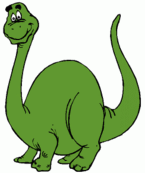 Thank you                                                                                                                                                                 Renee Fisher    Term 2Dear Parents/ Caregivers,			Here is the list of topics for Sharing in Term 2. Many relate to our Inquiry Unit- ‘Dinosaurs’ and our science unit ‘On the Move’. As part of the Listening and Speaking skills development the students will be assessed on their presentations.Thank you                                                                                                                                                                 Renee FisherWeekTopic1Something I did in the holidays.2What I learnt on the excursion.3Invent your own dinosaur. What would it eat, look like, and what would you call it?4What is your favourite sport/ outdoor activity to play? Why?5What are some things around your home that move?6Tell us 3 interesting facts about a dinosaur.7Draw a picture of you doing something and explain to us what parts of your body are moving.8What is something you learnt about dinosaurs?9What have you learnt from our “On the Move” inquiry topic10Free choiceWeekTopic1Something I did in the holidays.2What I learnt on the excursion.3Invent your own dinosaur. What would it eat, look like, and what would you call it?4What is your favourite sport/ outdoor activity to play? Why?5What are some things around your home that move?6Tell us 3 interesting facts about a dinosaur.7Draw a picture of you doing something and explain to us what parts of your body are moving.8What is something you learnt about dinosaurs?9What have you learnt from our “On the Move” inquiry topic10Free choice